Календарный график работы школы на 2020-2021 учебный год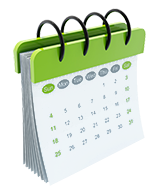 Расписание звонковМКОУ «СОШ №1 ст. Зеленчукской им. В.П. Леонова»Начало учебного года1 сентября 2020 г.Продолжительность учебного года:Продолжительность учебного года:- 1 классы 33 учебные недели- 2-4 классыне менее 34 учебных недель- 5-8, 10 классыне менее 34 учебных недель - 9-11 классыне менее 34 учебных недель (не включая летний экзаменационный период в 11-х классах)Начало уроков8-00 (19 класса 408 человек) – 1 сменаНачало уроков13-00 (16 классов 393 человек) – 2 сменаРабота элективных курсовс 14-00 часовРабота кружков и секцийс 15-00 часовОкончание учебного года 1,9,11 классы25 мая 2021 г.Окончание учебного года 2-8,10 классы29 мая 2021г.Расписание звонковРасписание звонковРасписание звонковРасписание звонков(предпраздничное)Расписание звонков(предпраздничное)Расписание звонков(предпраздничное)№1смена2смена1смена2смена18.00 - 8.4013.00 -13.4018.00 - 8.3011.40 -12.1028.50 - 9.3013.50 -14.3028.35 - 9.0512.15 -12.4539.40 -10.2014.40 -15.2039.10- 9.4012.50 -13.20410.30-11.1015.30 -16.1049.45 -10.1513.25 -13.55511.15 -11.5516.15 -16.55510.20 -10.5014.00 -14.30612.00 -12.4017.00 -17.40610.55-11.2514.35 -15.05712.45 -13.2517.45-18.25711.30-12.00